Your recent request for information is replicated below, together with our response.I would like to request any internal guidance, reports or policies developed by Police Scotland on the subject of tackling dangerous or careless cycling.I can advise that Police Scotland does not hold the above requested information. In terms of Section 17 of the Act, this letter represents a formal notice that information is not held.By way of explanation, Police Scotland do not hold any guidance specifically for careless/dangerous cycling. However to be of assistance, I can explain Police Scotland work in partnership to raise awareness around road safety, educate road users including cyclists and when appropriate and proportionate to do so police carry out enforcement with a view to reducing casualties.  If you require any further assistance please contact us quoting the reference above.You can request a review of this response within the next 40 working days by email or by letter (Information Management - FOI, Police Scotland, Clyde Gateway, 2 French Street, Dalmarnock, G40 4EH).  Requests must include the reason for your dissatisfaction.If you remain dissatisfied following our review response, you can appeal to the Office of the Scottish Information Commissioner (OSIC) within 6 months - online, by email or by letter (OSIC, Kinburn Castle, Doubledykes Road, St Andrews, KY16 9DS).Following an OSIC appeal, you can appeal to the Court of Session on a point of law only. This response will be added to our Disclosure Log in seven days' time.Every effort has been taken to ensure our response is as accessible as possible. If you require this response to be provided in an alternative format, please let us know.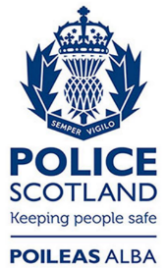 Freedom of Information ResponseOur reference:  FOI 23-2536Responded to:  27 October 2023